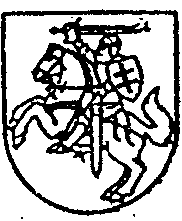 IGNALINOS RAJONO KULTŪROS CENTRODIREKTORIUSĮSAKYMASDĖL IGNALINOS RAJONO KULTŪROS CENTRO PAREIGYBIŲ, DĖL KURIŲ TEIKIAMAS PRAŠYMAS SPECIALIŲJŲ TYRIMŲ TARNYBAI PATEIKTI INFORMACIJĄ, SĄRAŠO PATVIRTINIMO2024 m. kovo 20 d. Nr. V-58Ignalina	Vadovaudamasi Lietuvos Respublikos korupcijos prevencijos įstatymo 17 straipsnio 5 dalimi: 	1.  T v i r t i n u pareigybių, dėl kurių teikiamas prašymas Specialiųjų tyrimų tarnybai pateikti informaciją, sąrašą: 	1.1. Ignalinos rajono kultūros centro direktoriaus pavaduotojas ūkiui ir bendriesiems reikalams;	1.2. Ignalinos rajono kultūros centro finansų specialistas.	2. P r i p a ž į s t u netekusiu galios Ignalinos rajono kultūros centro direktoriaus 2022 m. rugpjūčio 29 d. įsakymą Nr. V-66 ,,Dėl pareigybių, dėl kurių teikiamas prašymas specialiųjų tyrimų tarnybai pateikti informaciją, sąrašo patvirtinimo“ (2023 m. gruodžio 3 d. įsakymo Nr. V-79 redakcija).	Direktorė	         		                                      Asta Sieliūnienė